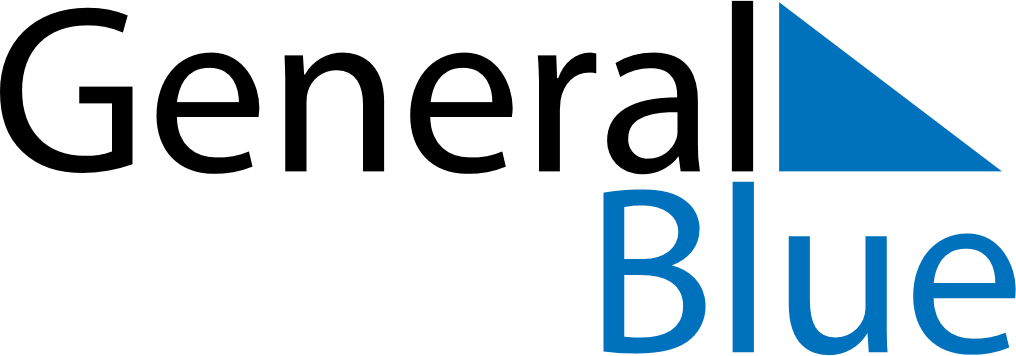 Weekly CalendarDecember 18, 2023 - December 24, 2023Weekly CalendarDecember 18, 2023 - December 24, 2023Weekly CalendarDecember 18, 2023 - December 24, 2023Weekly CalendarDecember 18, 2023 - December 24, 2023Weekly CalendarDecember 18, 2023 - December 24, 2023Weekly CalendarDecember 18, 2023 - December 24, 2023MONDAYDec 18TUESDAYDec 19WEDNESDAYDec 20THURSDAYDec 21FRIDAYDec 22SATURDAYDec 23SUNDAYDec 24